ҠАРАР					             ПОСТАНОВЛЕНИЕ           14 ғинуар 2016 й.		      №   1                   14 января 2016 г.О внесении изменений в постановление «Об утверждении Перечня главных администраторов доходов бюджета сельского поселения Мутабашевский сельсовет муниципального района Аскинский район Республики Башкортостан, закрепляемых за ними видов (подвидов) доходов бюджета на 2016-2018 годы»В соответствии с Бюджетным кодексом Российской Федерации, Федеральным законом «О бюджетной классификации Российской Федерации»:ПОСТАНОВЛЯЮ:1. Внести  изменение в  постановление №  42   от 25 декабря 2015 года «Об утверждении Перечня главных администраторов доходов бюджета сельского поселения Мутабашевский сельсовет муниципального района Аскинский район Республики Башкортостан, закрепляемых за ними видов (подвидов) доходов бюджета на 2016-2018 годы» и  дополнить следующими кодами бюджетной классификации Российской Федерации:-791 2 02 04014 10 7301 151–«Межбюджетные трансферты, передаваемые бюджетам сельских поселений из бюджетов муниципальных районов на осуществление части полномочий по решению вопросов местного значения в соответствии с заключенными соглашениями (прочие безвозмездные поступления)»;2.Контроль за исполнением настоящего постановленияоставляю за собой. Глава администрации                           Файзуллин А.ГБАШҠОРТОСТАН РЕСПУБЛИКАҺЫАСҠЫН РАЙОНЫМУНИЦИПАЛЬ РАЙОНЫНЫҢМОТАБАШАУЫЛ БИЛӘМӘҺЕ ХӘКИМИӘТЕ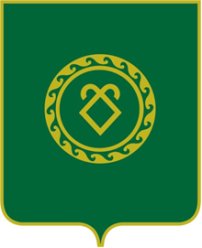 РЕСПУБЛИКА БАШКОРТОСТАН АДМИНИСТРАЦИЯСЕЛЬСКОГО ПОСЕЛЕНИЯМУТАБАШЕВСКИЙ  СЕЛЬСОВЕТМУНИЦИПАЛЬНОГО РАЙОНААСКИНСКИЙ РАЙОН